Source:	KPN N.V.Title:	ITT4RT: Presentation Overlay example flowAgenda Item:	11.5 - ITT4RTDocument for:	Discussion & AgreementIntroductionIn the #113-e meeting a solution for presentation-type overlays was presented and accepted. In this follow-up contribution we like to add an example message flow to clarify the use of presentation overlay further. Proposed changes to the permanent document of ITT4RT are indicated with change marks.Text from PD & example flow 6.3.5	Presentation overlay (screen share)One common situation in a meeting is to present additional material (e.g. slides, video, notes) on a display (screen or projector). When capturing such a display with a 360-degree camera, this can lead to significant quality degradations, based on the characteristics of the camera, display and lighting conditions. Simply most setups will not allow to capture both users and display in high detail and ideal lighting, display refresh rate and camera capture rate are often mis-aligned. To mitigate this problem the ITT4RT client allows to replace the captured content with the original presentation material. We can consider the replacement of image data in the 360-degree video as a special case of overlays that should either be handled in sending client of the 360-video or in the network (MRF/MCU) in the following way:Signal that content replacement is availableSignal material as display content in 360-recordingIdentify position of content in 360-recordingReplace content or signal overlay parametersSignal that content replacement is availableCurrently the 360-degree video is indicated with the “a3gpp_360video” attribute in the SDP negotiation (section 6.1). In order to indicate that content overlay replacement is available the SDP negotiation should add a new attribute “a3gpp_360video_overlayreplacement”. f the replacement is fully handled in the 360-degree sending client (i.e. this client both is responsible for capturing the 360-degree content and the display of the presentation content)Signal material as display content in 360-recordingThe availability of the presentation content should be signalled with the SDP parameter “a=content:slides”[29].   Note: this step can be skipped if the replacement is fully handled in the 360-degree sending client (i.e. this client both is responsible for capturing the 360-degree content and the display of the presentation content)Identify  in 360-recordingHow the is determined should be left as implementation detail that does not need further specification. The output of this analysis shall include the position of the content in the 360-degree video with the associated overlay characteristics to overlay/replace the image accordingly.Note: Ideally while receiving both the 360-degree video and the presentation content the region should be identified automatically (e.g. with image recognition tasks like pattern matching [28]). However, a manual process could also be possible when handled directly by the sending UE.Note: Assuming a static configuration of the 360-degree camera the content position only needs to be identified once for the lifetime of a ITT4RT communication session. Even if the presentation content changes positional parameters in the 360-degree video might be reused.Replace content or signal overlay parametersThe solution is based on the definition of OMAF edition 1 that the remote users “viewing position is the centre of the unit sphere” [4] of the 360-degree image of the conference room. This means that all users view the 360-degree conference from the centre of the sphere, which is the capture position of the 360-degree camera.Two options to replace content are possible, a) replace content directly in the 360-degree video (by injecting and re-encoding an adjusted version of the content given the identified overlay characteristics) and b) sending the video separately as overlay in the way specified in chapter 6.3.Replacing the content directly in the 360-degree video can be done either in the sending client of the 360-degree video or in the network (MRF/MCU).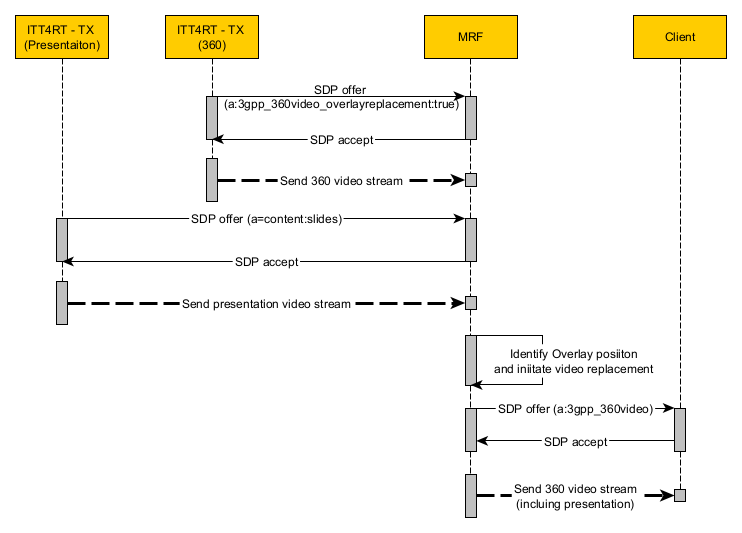 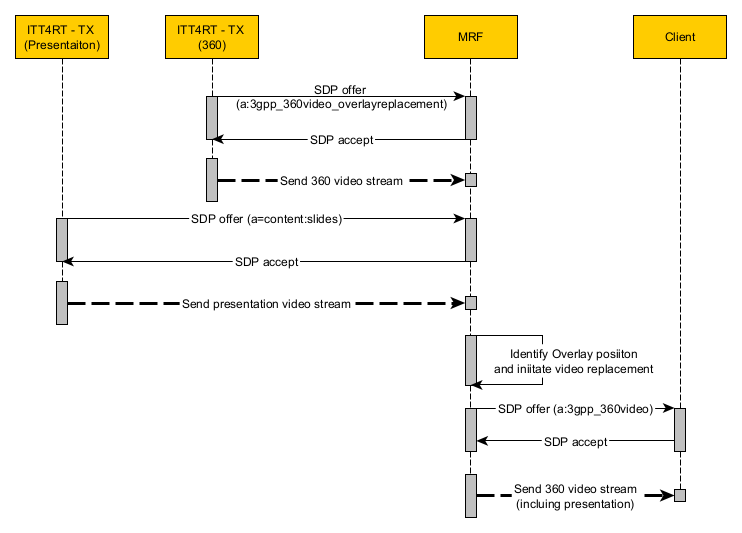 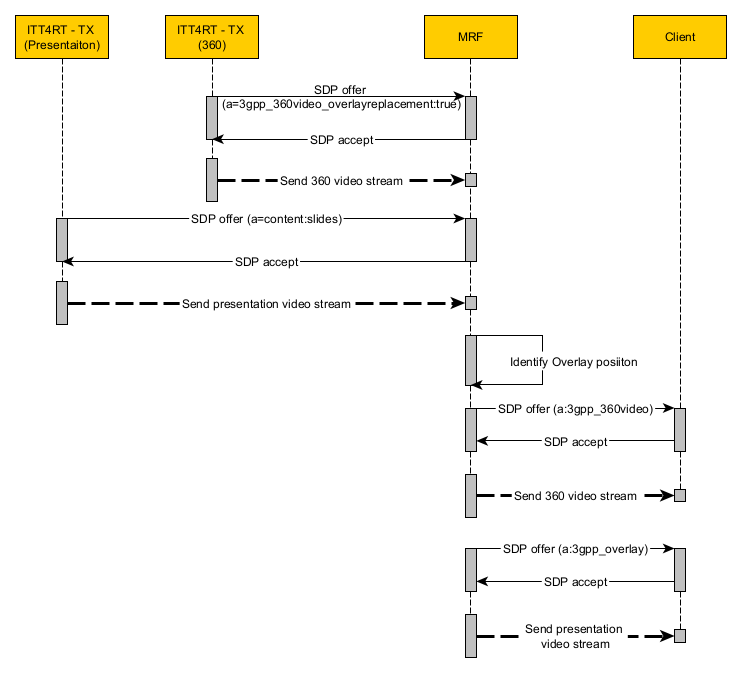 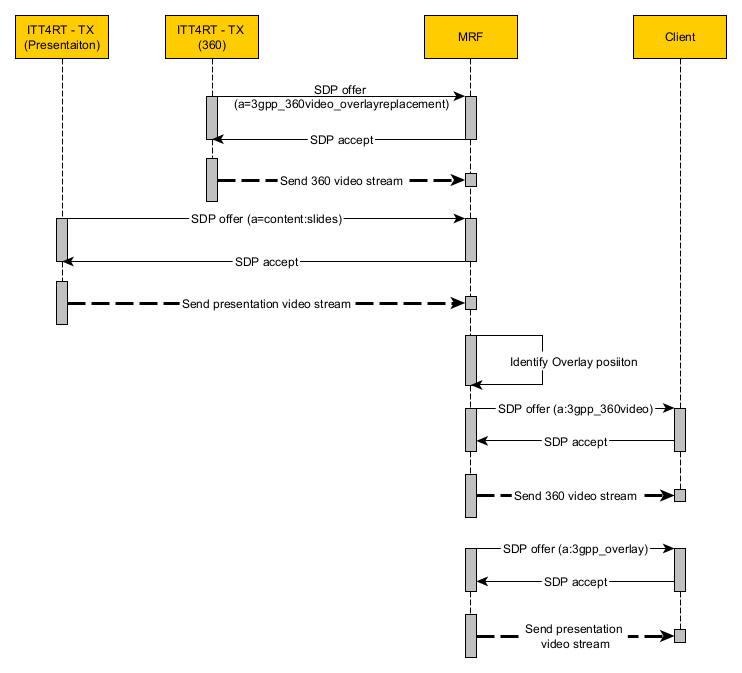 ProposalWith this contribution we propose to add the example flow (section 6.3.5.1) and minor text corrections in section 6.3.5 into the permanent document of ITT4RT.